Université de Jijel            Faculté des sciences exactes et informatique                          Département de Maths  Troixième année licence                                                                                            Module : Théorie des graphesExercice 1 : Un tournoi d’échecs oppose 6 personnes. Chaque joueur doit affronter tous les autres.Construire un graphe représentant toutes les parties possiblesQuel type de graphe obtenez-vous ?Si chaque joueur ne joue qu’un match par jour, combien de jours faudra-t-il pour terminer le tournoiAidez-vous du graphe pour proposer un calendrier des matchesExercice 2: Trois enseignants  devront donner Dimanche prochain un certain nombre de séances de cours pour         trois groupes  doit enseigner  pendant 2 heures et  pendant 1 heure ;doit enseigner  pendant 1 heure,  pendant 1 heure et  pendant 1 heure ;  doit enseigner  pendant 1 heure,  pendant 1 heure et  pendant 2 heures. Propose un graphe pour représenter cette situation ? Quel est le type de graphe ?Donner le nombre minimal des créneaux horaires ? En utilisant les graphes, proposer un emploi du tempsExercice 2 : Dessiner un graphe non orienté complet à 4 sommets. Quel est le degré des sommets de ce graphe ?Combien d’arêtes possède-t-il ?Généralisez ces résultats à un graphe simple complet ayant  sommets.Exercice 3 : On considère le graphe orienté  tel queTracer le graphe .Quels sont les arcs incidents aux sommets 1 et 2.Ce graphe possède -t-il une boucle ? Donner le demi-degré extérieur de 2 et le demi-degré intérieur de 4.Donner les sommets prédécesseurs de 4 et les sommets successeurs de 2.Donner un graphe partiel, sous-graphe et sous-graphe partiel de ce graphe.Exercice 4 :  Donnez les représentations par matrice d’adjacence et d’incidence du graphe non orienté suivant : 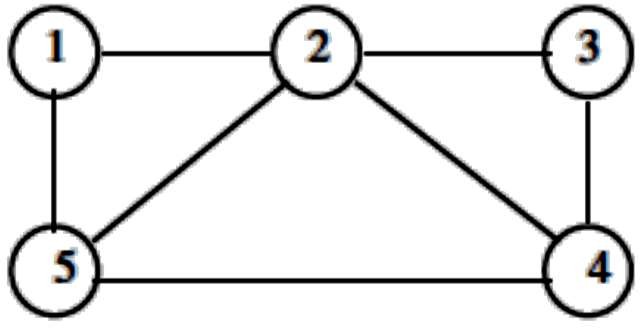 Quel est le degré minimal et maximal du graphe précédent.Donner le complément du graphe précédent Donner les représentations par matrice d’adjacence et d’incidence du graphe orienté suivant : 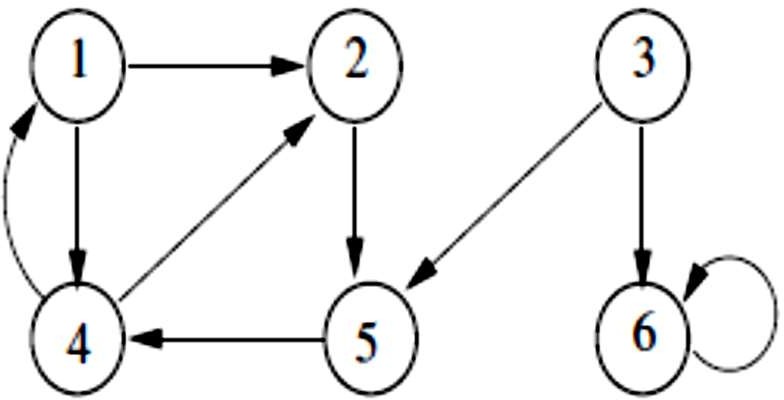 Quel est le degré minimal et maximal du graphe précédent.Donner le complément du graphe précédentExercice 5 : Montrez qu’un graphe simple a un nombre pair de sommets de degré impair.Exercice 6 : On s’intéresse aux graphes 3-réguliers. Construisez de tels graphes ayant 4, 5, 6, puis 7 sommets. Qu’en déduisez-vous ? Prouvez-le !Série de TD°01Définitions et concepts de base